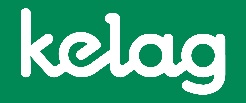 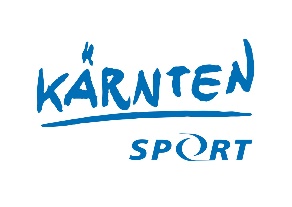 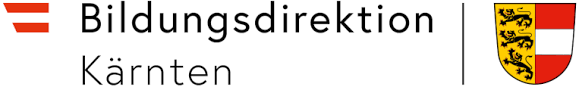 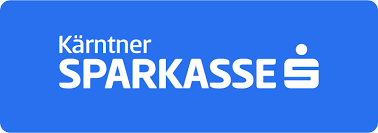 Snowboard und SkicrossLandesmeisterschaft der Schulen 2024SNOWBOARD:  (Nennschluss: Freitag, 09.02.2024)Alle SnowboarderInnen dürfen bei den Landesmeisterschaften startenOrte und Termin: Simonhöhe: 	Mittwoch, 21.02.2024Bewerb: Banked Course in einem Durchgang. Wertungsklassen:	Einzelwertung					Unterstufe I 	(5. – 6. Stufe)				Unterstufe II 	(7. – 8. Stufe)				Oberstufe 		(9. – 13. Stufe)Mannschaftswertung: Wertungsklassen wie Einzelwertung (U I, U II, O). Eine Mannschaft besteht aus vier Teilnehmern bzw. Teilnehmerinnen, gewertet werden jeweils die drei zeitschnellsten Läufer/Läuferinnen einer Schule (in den 3 Wertungen)Achtung: Es sind auch Mixed Teams (Mädchen und Burschen in einem Team) startberechtigt, allerdings starten diese Teams immer in der Burschenklasse. Zeitplan:		Bis 9:30 Startnummernausgabe an die jeweiligen		Mannschaftsführer (bei der Talstation)Start:			10:15 in der Reihenfolge der Altersklassen (zuerst                                   Snowboard und dann Skicross) Siegerehrung: 	ca. eine Stunde nach Beendigung des		Bewerbes. Ergebnisse: www.snowsurf.at Kosten:		Lift: Euro 12,--; Inhaber vom Kärntner Schipass bezahlen nichts!Bus: 		Für die Landesmeisterschaften der Schulen wird die                                   Anreise mit den Sammelbusen von der Bildungsdirektion                           		Kärnten bezahlt.Veranstalter: 	Bildungsdirektion Kärnten/Snowboard Schulteam in		Zusammenarbeit mit den Organisatoren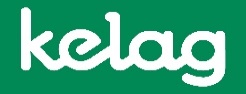 SKICROSS  LANDESMEISTERSCHAFT DER SCHULEN 2024Nennschluss: Freitag. 09.02.2024 Es dürfen die erstplatzierten Teams der Bezirksbewerbe bei den Landesmeisterschaften startenIm Anschluss an die Landesmeisterschaft Snowboard organisieren wir auch ein Skicrossrennen. Die Skicrossteilnehmer starten nach den Snowboardern. Jede Schule ist startberechtigt (nur Teamwertung, keine Einzelwertung). Es dürfen auch Mixed Teams an den Start, allerdings starten diese in der Burschenklasse.Qualifiziert für die Skicross  Landesmeisterschaften am 21.02.2024, Simonhöhe, sind die erstplatzierten Mannschaften Unterstufe I, II und Oberstufe männlich/weiblich aus dem Kärntner Sparkasse Skicross Bezirkscup!Wertungsklassen (Skicross): NUR MANNSCHAFTSWERTUNGUnterstufe I 	(5. - 6. Schulstufe) Unterstufe II 	(7. - 8. Schulstufe) Oberstufe 		(9. - 13. Schulstufe) Zeitplan: 	Bis 9 Uhr 30 Startnummernausgabe an die Mannschaftsführer (bei der Talstation) Start: 	Im Anschluss an die Snowboarder, in der Reihenfolge            der Altersklassen. Siegerehrung: ca. eine Stunde nach Beendigung des Bewerbes. Kosten: Lift: € 12,-- . Inhaber vom Kärntner Schipass bezahlen nichts. Bus: Für den Bezirkscup der Schulen wird die Anreise mit dem         Sammelbus von der Bildungsdirektion Kärnten bezahlt. Für alle Veranstaltungen gilt Alkohol- und Rauchverbot. Anfragen an:	Mag. Simon Rainer Tel. 0664 1055594  (Email: BikeandBoard@gmx.at)Achtung: Helmpflicht; Rückenprotektoren empfohlen!Rennanzüge sind bei den Skicrossern NICHT erlaubt !!!!!Foto und Filmrechte sind beim Veranstalter.VERHALTENSVEREINBARUNGWir gratulieren dir und deiner Mannschaft zum Bezirkssieg! Du wirst deine Schule und deinen Bezirk bei der Landesmeisterschaft vertreten. Diese Landesmeisterschaft ist eine schulbezogene Veranstaltung. Mit folgender Vereinbarung bestätigst du, die Regeln und die Ordnung dieses Bewerbes einzuhalten. V E R E IN B A R U N GIch nehme an der gesamten Veranstaltung teil! Ich verzichte im Rahmen der gesamten Veranstaltung auf Alkohol und selbstverständlich auch auf Drogen! Ich respektiere das Rauchverbot! Ich bekenne mich zu einem sportlichen, fairen Verhalten! Ich bemühe mich um ein höfliches, zuvorkommendes Auftreten im Wettkampf und in der Öffentlichkeit! Ich nehme zur Kenntnis, dass ein Fehlverhalten zur Disqualifikation der gesamten Mannschaft führen kann und ich für mutwillig herbeigeführte Schäden aufkommen muss. Ich bin einverstanden, dass der Veranstalter Fotos von diesem Bewerb auf www.snowsurf.at veröffentlicht. Unterschriften: Schüler(in): ........................................................ Schüler(in): …………………………………………………….Schüler(in): ........................................................ Schüler(in): ........................................................ Als Lehrer(in) bekenne ich mich zu den sportlichen und pädagogischen Zielen des Bewerbes und werde in diesem Sinn auch meine Verantwortung wahrnehmen. Lehrer(in):                                                                                                             Schule: ………………………………………………………………………………………………………………………… Viel Erfolg bei der Landesmeisterschaft wünscht das Organisationsteam